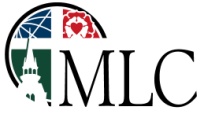 Request for Service or Emotional Support
Animal Accommodations 	NameTerm Fall     Spring                  of the 20____ - 20____ school year  Summer  
 Fall     Spring                  of the 20____ - 20____ school year  Summer  
 Fall     Spring                  of the 20____ - 20____ school year  Summer  
Request  Service Animal       Emotional Support Animal
  Service Animal       Emotional Support Animal
  Service Animal       Emotional Support Animal
Reason Please attach a written explanation for requesting this accommodation.  In this explanation, describe the disability, how the animal serves to ameliorate that disability, and why alternate accommodations would not be sufficient.  Please attach a written explanation for requesting this accommodation.  In this explanation, describe the disability, how the animal serves to ameliorate that disability, and why alternate accommodations would not be sufficient.  Please attach a written explanation for requesting this accommodation.  In this explanation, describe the disability, how the animal serves to ameliorate that disability, and why alternate accommodations would not be sufficient.  Documentation Documentation Please remember to include the following items in your accommodation request:Request for Animal Form: Signed documentation from a physician certifying that the animal provides support that alleviates the identified symptoms or effects of the existing disability and that such assistance is necessary to support the student’s academic progress.Student Statement for Approved AnimalsAnimal Registration FormOwner/Handler AgreementRoommate AgreementApproval Signatures
Please remember to include the following items in your accommodation request:Request for Animal Form: Signed documentation from a physician certifying that the animal provides support that alleviates the identified symptoms or effects of the existing disability and that such assistance is necessary to support the student’s academic progress.Student Statement for Approved AnimalsAnimal Registration FormOwner/Handler AgreementRoommate AgreementApproval Signatures
AgreementAgreementBy signing and dating below, you certify:You have read and understand the Service Animal Policy or Emotional Support Animal policy of Martin Luther College and agree to follow its guidelines, including paying fees for damages, cleaning, etc. as outlined in the policy. Name                                                      Date  By signing and dating below, you certify:You have read and understand the Service Animal Policy or Emotional Support Animal policy of Martin Luther College and agree to follow its guidelines, including paying fees for damages, cleaning, etc. as outlined in the policy. Name                                                      Date  